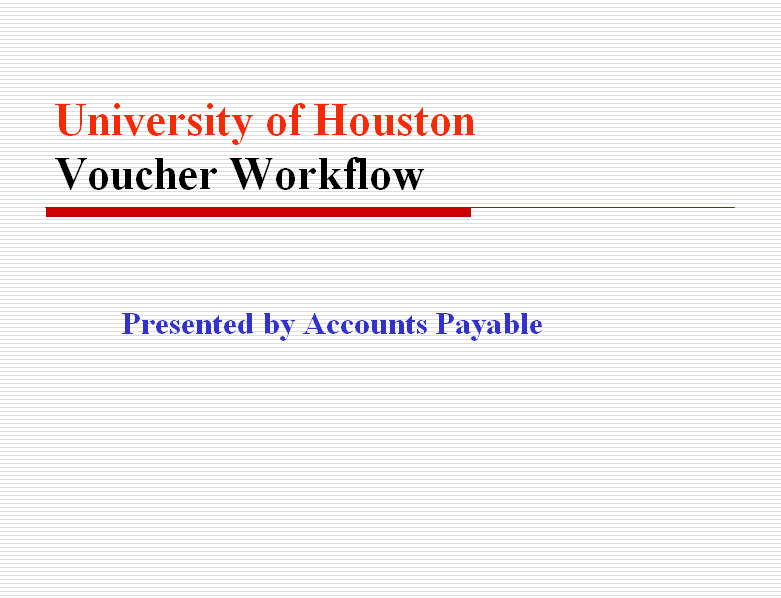 Voucher Workflow – General InformationDefinitionVoucher Workflow is an electronic routing and approval process for Vouchers.  Key Elements of Voucher WorkflowVoucher Workflow will have the following impacts:Voucher Coversheets are no longer required to be printed, signed, and mailed to AP.Approvals by Voucher Creator, Department Approver (Certifying Signatory), Intermediate Approver (Financial Aid, Tax, or OCG), and Final Approver (Accounts Payable) are electronically captured in the Finance System.  The approval history can be reviewed on the Approval page or Voucher Coversheet.Once a voucher is placed in Workflow, the voucher can only be modified by the person who first approved the voucher (i.e., placed the voucher into workflow).If additional approval is required per the department policy, the voucher coversheet/form/memo can be printed, signed, scanned, and uploaded to the voucher page.Voucher information, including approval history and backup documents, can be obtained quickly from the Documents page.Voucher Workflow RolesYou will be assigned to one of the following roles:Voucher Creator Create vouchers, select appropriate routes, and submit the vouchers into Workflow.  The vouchers will be sent to the Department Approvers’ worklists.Department Approver (Certifying Signatory)Approve vouchers.  Can also create vouchers and place them into Workflow.  The vouchers will be sent to Intermediate Approvers’ worklists or Final Approvers’ worklists, depending on the approval route selected.Intermediate Approver (Financial Aid, Tax, or OCG)Approve vouchers as required by University Policy.Final Approver (Accounts Payable)Approve vouchers for payment in accordance with MAPP.Approval Routes (Paths)When you submit a voucher into Workflow, your must select an appropriate approval route (Path).  You will have the following options:Dept/Coll/Div – AP (don’t need Financial Aid, Tax, or OCG approval)Dept/Coll/Div – Scholarships and Financial Aid – APVouchers for the following accounts and payee classification:Dept/Coll/Div – Tax – APVouchers for the following accounts and payee classification:Dept/Coll/Div – OCG – APVouchers with sponsored project cost centers that are one of the following:Expense reallocations from State to Local or from Local to StateCapital equipment payments in the last 6 months of a federal grantInvoice payments after the federal grant end dateGenerally unallowed accounts charged to a federal grant (see Account List at http://www.uh.edu/finance/pages/References.htm)Approval ActionsWhen you submit a voucher into Workflow or approve a voucher, you need to use the voucher approvals page.  There are three approval actions:Approve	Select “Approve” to send a voucher to the next approvers’ WorklistDenySelect “Deny” to send a voucher back to the person who placed it in WorkflowRecycleSelect “Recycle” to send a voucher back to the person who sent it to your WorkflowVoucher WorklistVoucher Creator’s WorklistLists vouchers denied/recycled by Department Approvers, Intermediate Approvers, and Final Approvers.Department Approver’s WorklistLists vouchers that need to be approved.  Also, list their own vouchers that are denied/recycled by Intermediate/Final Approvers.Intermediate Approver’s WorklistLists vouchers that need to be approved.Final Approver’s WorklistLists vouchers that need to be approved.Voucher Worklist FunctionsVoucher Worklist can be filtered by the following columns:Business UnitSourceFromFor example, if you want to review vouchers submitted by NSM only, you can select “Source”, enter “NSM”, and click on .  Worklist will show NSM vouchers only.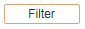 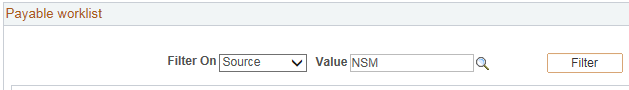 Also, Voucher Worklist can be sorted by each column.SourceSource indicates College/Division.  When voucher creators create vouchers, the voucher sources are defaulted to the College/Division they are employed.  If a creator need to send a voucher to a different College/Division, they should go to the voucher approvals page and select the appropriate source on their voucher.  Source determines to which Department Approvers’ worklist the vouchers are sent.HOW TO SETUP YOUR VOUCHER PAGELETStep 1:	Go to your Home Page.  Then, Click on “Content” on your home page.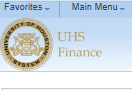 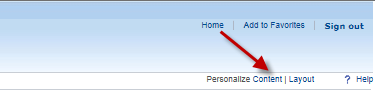 Step 2:	The system displays the Personalize Content Page.  Place a checkmark for Payable Worklist and click on .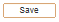 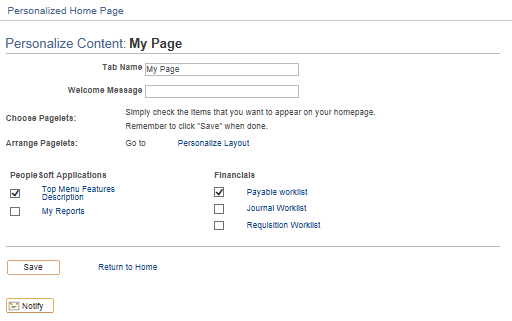 Now the Pagelet is setup on your home page.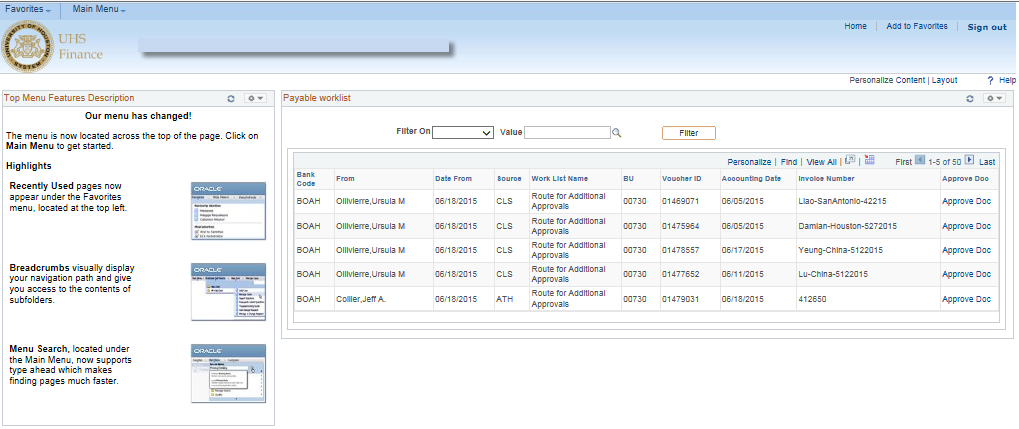 HOW TO SUBMIT A VOUCHER INTO WORKFLOW(VOUCHER CREATOR/DEPARTMENT APPROVER)Step1:	Go to the Voucher Approval page. 	Navigation: Accounts Payable>Vouchers>Approval> Approve Voucher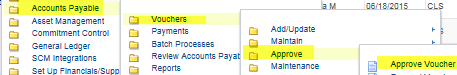 Step 2:	The system displays the following screen:		Enter the voucher number and click on .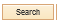 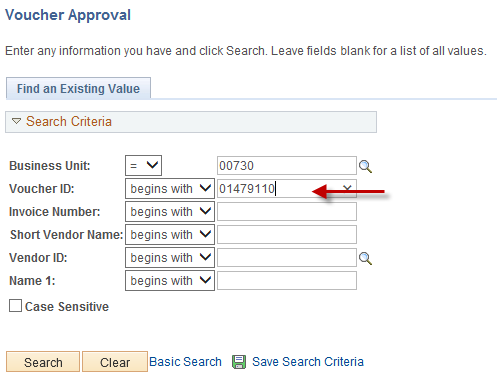 Step 3:	The system displays the following screen:Select the , Source, and Approval Action.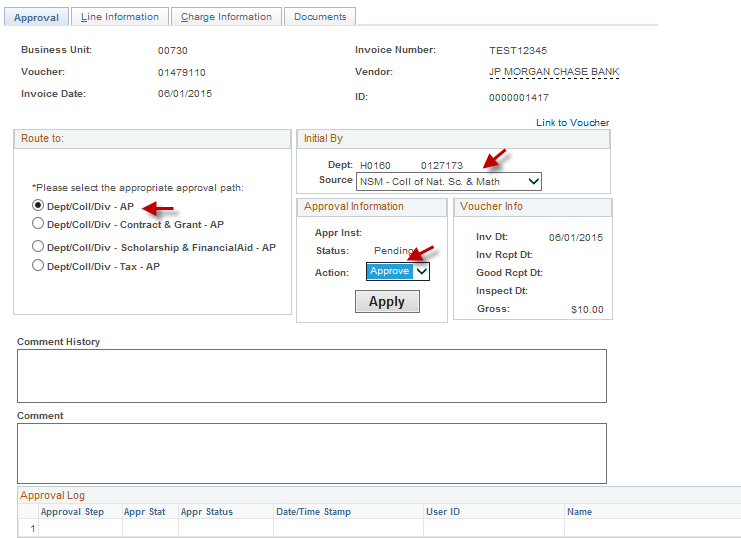 Select 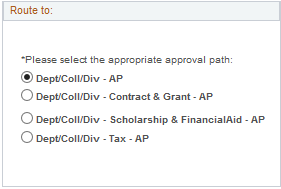 Review SourceSource is defaulted to the College/Division of the person who created the voucher.  If the voucher needs to be submitted to a different College/Division approver, select the appropriate College/Division.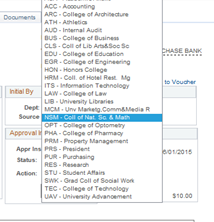 Select Approve for action and click on .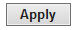 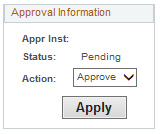 Step 4:	The system displays the following message indicating that the voucher needs to be approved by the next approver.  Click on .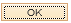 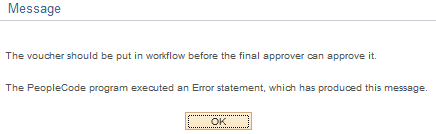 Step 5:	Now the voucher is in Workflow.  The Comment History and Approval Log sections will show your name/user ID indicating that the voucher was submitted to Workflow by you.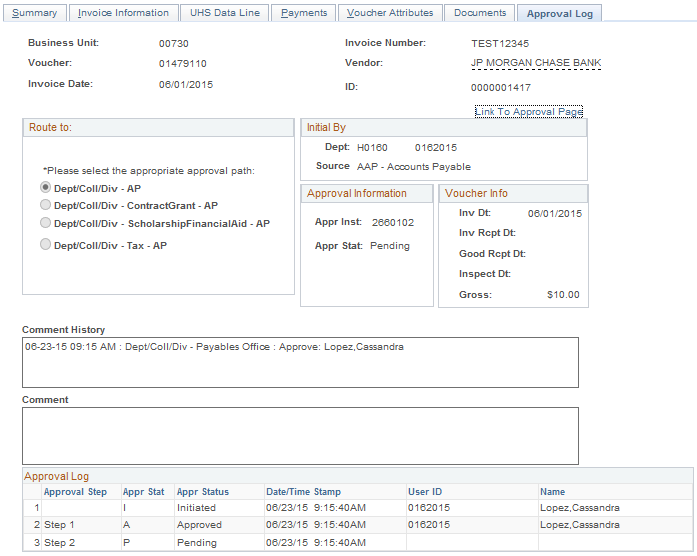 HOW TO APPROVE/DENY A VOUCHER(DEPARTMENT/INTERMEDIATE/FINAL APPROVER)Step 1: 	Go to your Home Page and review the Voucher Worklist.  Select a voucher for review by clicking on the hyperlink Approve Doc.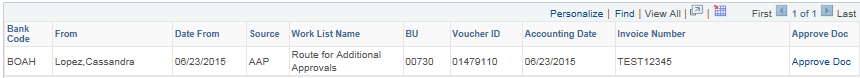 Step 2:		The system displays the following page.  Click on the “Documents” tab.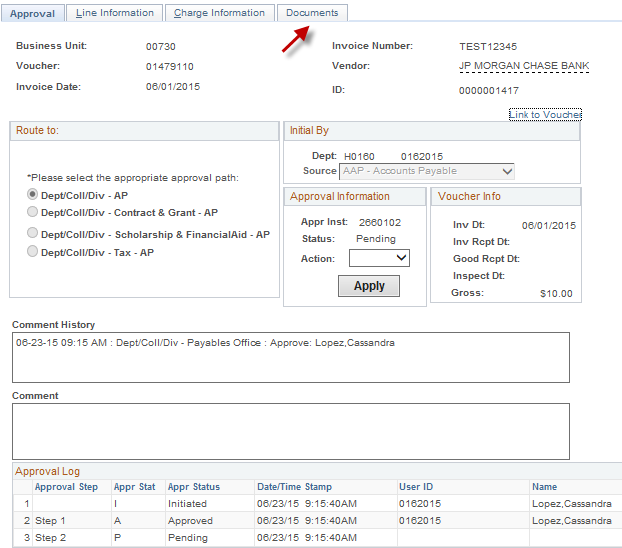 Step 3:		The system displays the following page.  Click on the hyperlink Print Voucher Coversheet to review the voucher coversheet.  Click on  to review the backup documents.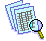 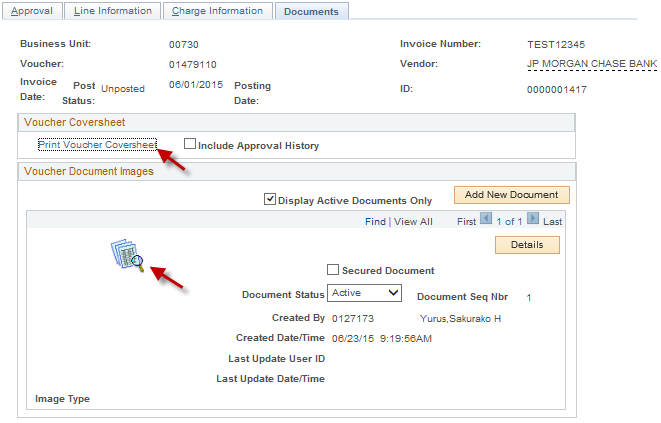 Step 4:	When you are ready to approve the voucher, click on the “Approval” tab.  The system displays the following page.  Select “Approve” or “Deny” for Action and click on .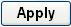 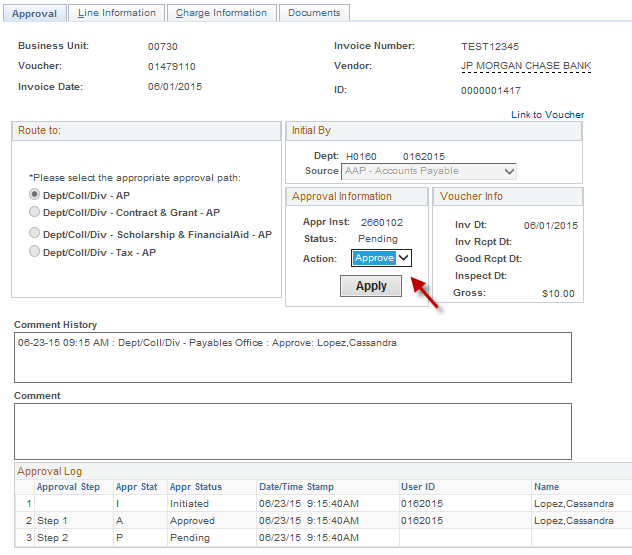 			Comments can be entered by anyone at anytime.  Enter the comment then click on .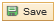 HOW TO REVIEW VOUCHER STATUSStep1:		Go to the voucher entry page:		Navigation: Accounts Payable>Voucher>Voucher Entry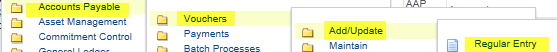 Step 2:	The system displays the following page.  Slick on “Find an Existing Value”, select Business Unit, and enter Voucher Number.  Then click on 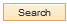 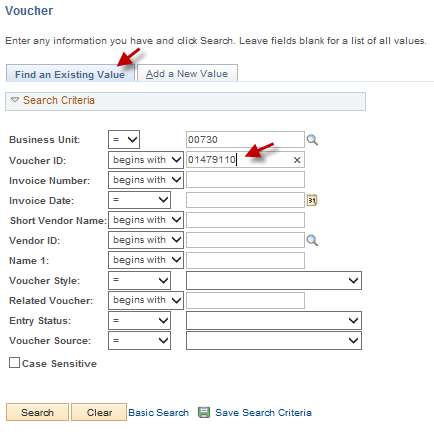 Step 3: 	The system displays the Summary page.  Click on the Approval Log tab.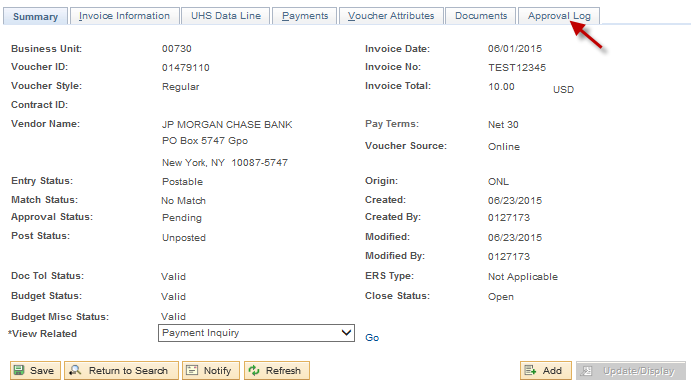 Step 4:	The system displays the approval information.  The Comment History contains information about who approved/denied the voucher and when.  The Approval Log records the most recent approve history (previous voucher deny actions are not recorded).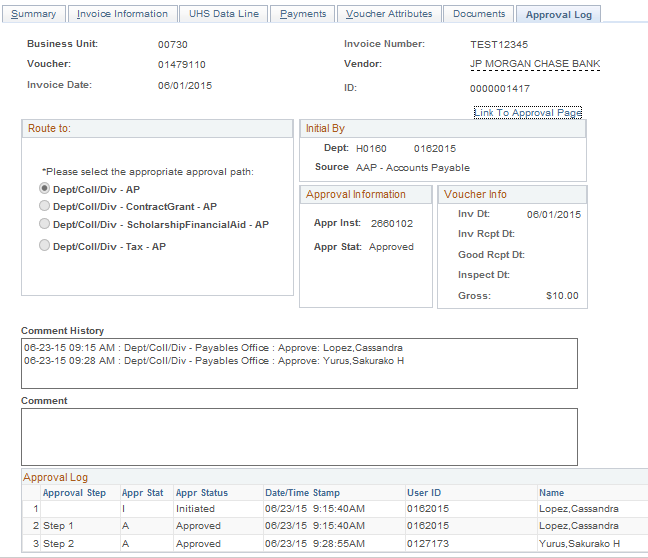 AccountAccount DescriptionPayee ClassificationWorkflow Path50054COST REIMBURSEMENTS-NON-SPECIFICStudent (Employee or Non-Employee)Scholarships54812EMPLOYEE STIPENDS (Upload Foreign Natl. Info. Addendum w/Tax Approval)Student EmployeeScholarships54819UH-NON-EMPLOYEE STIPENDS (Upload Foreign Natl. Info. Addendum w/Tax Approval)Non-Employee StudentScholarships54820UH-PARTICIPANT INSURANCE STIPENDStudentScholarships54821UH-NSF PARTICIPANT STIPEND (Upload Foreign Natl. Info. Addendum w/Tax Approval)StudentScholarships54823UH EMPLOYEE PARTICIPANT STIPEND  (Upload Foreign Natl. Info. Addendum w/Tax Approval)Student EmployeeScholarships54825NON-UH EMPLOYEE PARTICIPANT STIPEND (Upload Foreign Natl. Info. Addendum w/Tax Approval)Non-Employee StudentScholarships54900TUITION-REIMB, NOT JOB RELATEDStudentScholarships54904UH-EMPLOYEE AWARDS (NON-CASH > $50) (Include Taxable Payments form on Finance Forms page w/Tax approval)Student EmployeeScholarships54906TUITION REIMB, JOB RELATEDStudent (Employee or Non-Employee)Scholarships54907EMPLOYEE NON-TAX AWARDSStudent EmployeeScholarships54912STUDENT AWARDS (Upload Foreign National Information Addendum w/Tax Approval)StudentScholarships55300UH-SCHOLARSHIPS FROM UNIV OR ENTITLEMENT PROGRAMStudentScholarships55301UH-SCHLRSHP INDIRECT AWARDStudentScholarships55302UH-SCH-QUALIFIED-TUIT/FEES/BOOKSStudentScholarships55303UH-SCHOLAR-RES HALLS-NON-EXEMPTStudentScholarships55304UH-SCHOLAR RM/BOARD OFF CAMP NON-TAXABLEStudentScholarships55305UH-SCHOLARSHIP QUALIFIED TUITION & FEES - FUND 5StudentScholarships55306UH-THESIS GRANTSStudentScholarships55307UH-ATH SCHOL FTB(M)StudentScholarships55308UH-ATH SCHOL BKT(M)StudentScholarships55309UH-ATH SCHOL BSB(M)StudentScholarships55310UH-ATH SCHOL GLF(M)StudentScholarships55311UH-ATH SCHOL TEN(M)StudentScholarships55312UH-ATH SCHOL TRK(M)StudentScholarships55313UH-ATH SCHOL C-CStudentScholarships55314UH-ATH SCHOL BKT(W)StudentScholarships55315UH-ATH SCHOL SWM(W)StudentScholarships55316UH-ATH SCHOL TEN(W)StudentScholarships55317UH-ATH SCHOL TRK(W)StudentScholarships55318UHATH SCHOL VOL(W)StudentScholarshipsStudent - Refers to University of Houston students onlyw/Tax Approval - Some vouchers sent to Scholarships also need Tax approval. Email Tax the voucher number. Tax puts their approval in Comments. Then route to SFA.Taxable Payments or Reimbursements Form - Exhibit B from SAM 03.D.06 www.uh.edu/Finance/Forms/Taxable Payments or Reimbursements to EmployeesForeign National Information Addendum - www.uh.edu/Finance/TaxInformationAccountAccount DescriptionPayee ClassificationWorkflow Path52404LECTURERS AND ARTISTS (Upload Foreign National Information Addendum)Non-EmployeeTax52405RECEIPTED EXPENSES-LECTURES & ARTISTS (Upload Foreign Natl. Info. Addendum)Non-EmployeeTax53523ROYALTIES (Upload Foreign National Information Addendum)All ClassificationsTax54802UH-CLUB MEMBERSHIP DUESEmployeeTax54804KEY EMPLOYEE INSURANCE (Include Taxable Payments form on Finance Forms page)EmployeeTax54806MOVING CO PAYMENT - NONTAXABLE (Refer to Tax Website for required forms)Moving CompanyTax54810HUMAN SUBJECT TESTING (Include Taxable Payments form on Finance Forms page)EmployeeTax54812EMPLOYEE STIPENDS (Upload Foreign National Information Addendum)Non-Student EmployeeTax54814OTHER TAXABLE WAGE BENEFITS (Include Taxable Payments form on Finance Forms page)EmployeeTax54815HOUSING ALLOWANCE (Include Taxable Payments form on Finance Forms page)Third Party (Not Paid to Employee)Tax54816EMPLOYEE DISCOUNT > 20% (Include Taxable Payments form on Finance Forms page)EmployeeTax54817PARTICIPANT-TRAVEL EXPENSES  (Upload Foreign National Information Addendum)Non-EmployeeTax54819UH-NON-EMPLOYEE STIPENDS (Upload Foreign Natl. Info. Addendum)Non-Employee and Non-StudentTax54821UH-NSF PARTICIPANT STIPEND (Upload Foreign Natl. Info. Addendum)Non-StudentTax54823UH EMPLOYEE PARTICIPANT STIPEND (Upload Foreign National Information Addendum)Non-Student EmployeeTax54825NON-UH EMPLOYEE PARTICIPANT STIPEND (Upload Foreign Natl. Info. Addendum)Non-Employee and Non-StudentTax54902UH-NON-EMPLOYEE AWARDS (Upload Foreign National Information Addendum)Non-Employee and Non-StudentTax54904UH-EMPLOYEE AWARDS (NON-CASH > $50) (Include Taxable Payments form on Finance Forms page)Non-Student EmployeeTax56120MOVING-DIRECT EXPENSES NON-TAXABLE (Refer to Tax Website for required forms)Employee (Current or Future)Tax56121MOVING-NON-DIRECT EXPENSES TAXABLE (Refer to Tax Website for required forms)Employee (Current or Future)Tax56122MOVING-HOUSEHUNTING TAXABLE (Refer to Tax Website for required forms)Employee (Current or Future)Tax56123MOVING-STORAGE > 30 DAYS TAXABLE (Refer to Tax Website for required forms)Employee (Current or Future)Tax56129UH-PROSPECTIVE STUDENT TRAVEL (Upload Foreign National Information Addendum)Prospective StudentTax56132MOVING-STORAGE < 30 DAYS NON-TAXABLE (Refer to Tax Website for required forms)Employee (Current or Future)Tax56138UH-SPOUSAL TRAVEL NON-BUSINESS (Include Taxable Payments form on Finance Forms page)EmployeeTaxStudent - Refers to University of Houston students onlyw/Tax Approval - Some vouchers sent to Scholarships also need Tax approval. Email Tax the voucher number. Tax puts their approval in Comments. Then route to SFA.Taxable Payments or Reimbursements Form - Exhibit B from SAM 03.D.06 www.uh.edu/Finance/Forms/Taxable Payments or Reimbursements to EmployeesForeign National Information Addendum - www.uh.edu/Finance/TaxInformation